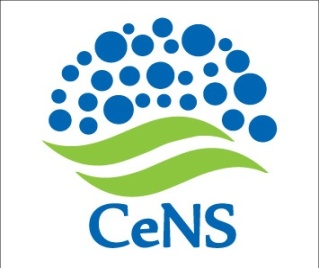 PI/000263/18-19                                                                                                        Date : 06.05.2019The Centre invites Quotation bid for the following item. NOTE:The sealed quotation should be submitted on or before 13 May 2019 by 3.00PM through Speed Post / Courier / Registered Post.  The quotation should be addressed to the Administrative Officer, Centre for Nano and Soft Matter  Sciences,              PB No: 1329, Prof. U.R Rao Road, Jalahalli, Bangalore-560013.  The same should be accompanied with and Earnest                  Money Deposit of Rs.25,000/- in the form of a Demand Draft of Nationalized bank  drawn in favor of  “Centre for Nano and Soft Matter Sciences”, payable at Bengaluru. The EMD will be refunded to unsuccessful bidders without any interest thereon. Those firm which are exempt from payment of EMD should furnish the necessary certificate to that effect and the same should be within validity period.A brochure giving technical details of the product should be enclosed.Discount if any should be clearly mentioned.Delivery schedule, warranty details must be clearly indicated.Taxes & duties should be separately shown.The quoted price should be valid for a minimum period of 3 months from the date of quotation.Terms of payment: The payment in INR shall be made through NEFT/RTGS after successful installation and against submission of  Performance Bank Guarantee equal to 10% value of the equipment, having validity up to a period of 3 months after expiry of Warranty. Complete details such as the bank account number/IFSC/SWIFT/Bank Address, etc. should be provided along with the price bid. Opening of quotation: The firm shall be at liberty to authorize a representative to be present at the opening of the         quotation at the time and date which will be informed by E-mail. A proper letter of authority should be produced        before the meeting.   Firms representing the Principal  supplier should submit authorized dealership certificate from the principal company along with the quotation. The dealership certificate should be valid for at least one year from the date of submission of quotation.Banking charges: All banking charges applicable outside India will be on suppliers account.Warranty and replacement: The Supplier shall ensure that the Items/Equipment supplied shall comply fully with the specifications laid down, for material workmanship and performance. The Warranty period should be specifically  mentioned.The Centre reserves the right to accept or reject any quotation or part thereof without assigning any reasons. Sealed envelopes containing  the quotation  should be superscripted with "Quotation for PI/000263/18-19”.  Quotation received after the due date shall not be considered.The Centre is eligible for concessional Custom Duty on purchase under the Government of India Notification No.11/280/1993-TU-V dated 29 April 2016.GST if applicable should be at concessional rates as applicable under provisions of OM No. 45/2017 relating to Scientific Research Institutes. Necessary Certificate will be issued at the time of placing order.                              Yours sincerelySd/-Administrative OfficerSL NoDescription of  Item Qty1)Source Measure Unit inclusive of Modular Probe Kit and Supported Software(Detailed specifications given in the annexure)1 No.